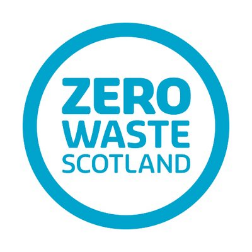 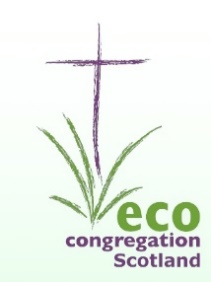 Zero Waste Workshops February 2019:  booking formI wish to attend the following workshop(s) …          (tick below).. at the following venue/date      			(tick below)NameAddressPhoneContact emailChurchLove Food Hate Waste, 10.30 – 12.30Love your clothes, 1.30 – 3.30Stirling Baptist Church, Saturday 2nd FebruaryCupar St. John’s Church, Tuesday 5th February Inverness, Ness Bank Church, Friday 8th FebruaryAny special requirements: